Publicado en Madrid el 22/08/2018 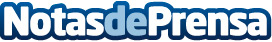 Consejos para escoger el mejor pijama, según Gisela IntimatesGisela Intimates ofrece una serie de puntos a tener en cuenta a la hora de escoger el que más se adapta a los gustos y preferenciasDatos de contacto:IRENE951 55 55 10Nota de prensa publicada en: https://www.notasdeprensa.es/consejos-para-escoger-el-mejor-pijama-segun Categorias: Nacional Sociedad E-Commerce Consumo http://www.notasdeprensa.es